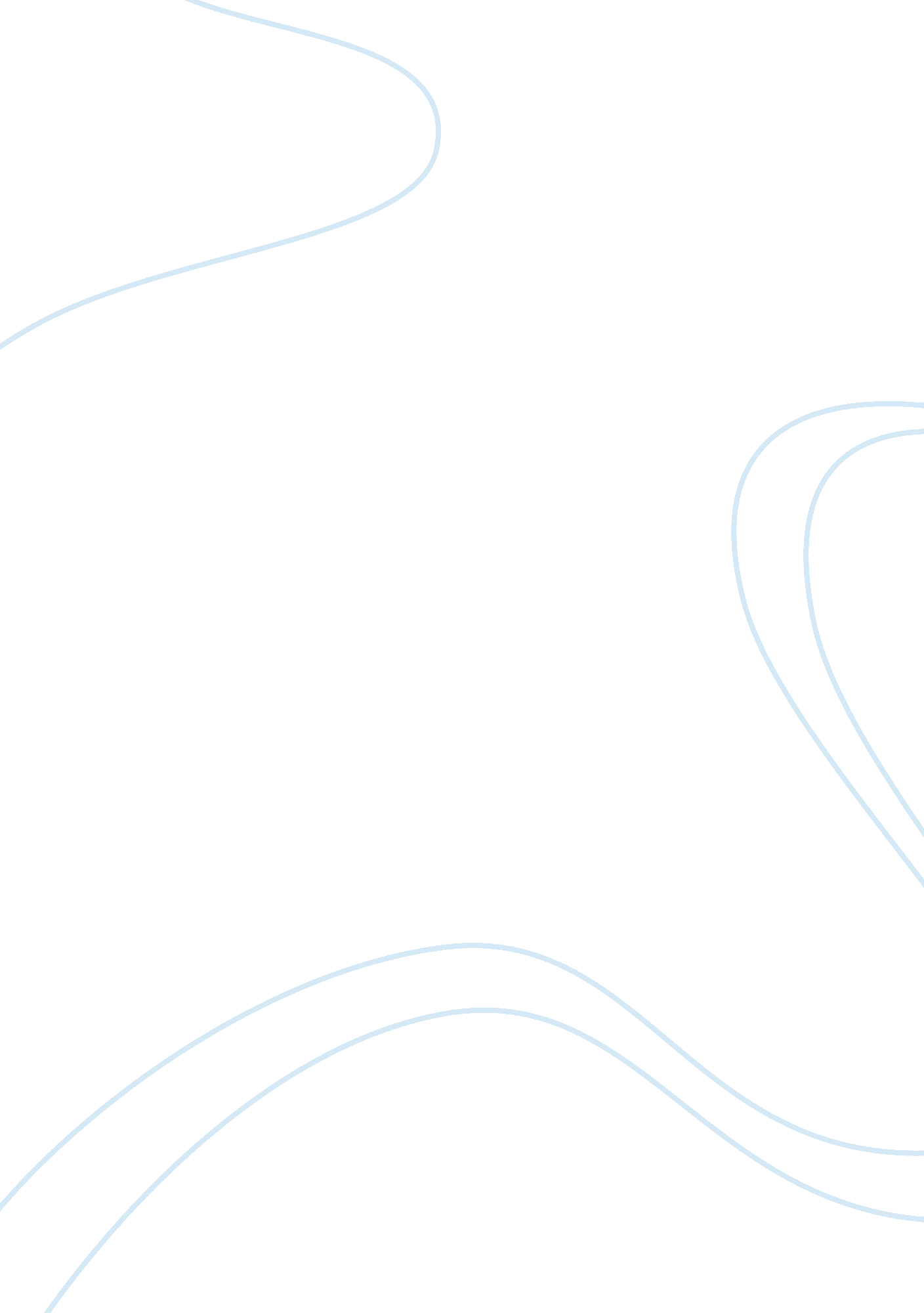 Essay on persuasive letter to the dean of sociologyPolitics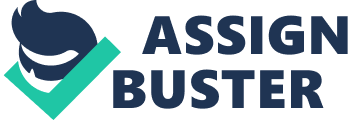 Dear the dean of the sociology department, I hereby write this letter seeking your assistance to petition the political science department to allow this course East Asian Thought in Comparative Perspective to apply as my sociology major. This course deals with the major traditions of East Asia through a comparative perspective. The major topics that I have studied under the course are Buddhism, contemporary nationalist, Taoism and East Asian political thought (Fukunyama, 64). At the end of the course, there is a detailed comparison of the western and the eastern political thought. I persuade you to petition the political science department to allow this course as my major because the field of study is related. Both political science and sociology deals with the study of the human behavior and how they interrelate with each other. 
In the real world situation, people in the society are involved in making political ideologies. This shows that participants in the sociology doctrine play a great role in molding the political behavior of a region. Owing to this reality, there is a relationship between the political class and the social perspective even in learning institutions. Making the political class apply as the sociology major will increase knowledge about the socio-political aspects that affect various parts of the world. In addition, studying politics requires knowledge about the individuals in the society that are suitable for holding specific political positions. This is something I will learn if the political class is applied as a major in sociology. 
Sociology studies the human society composition. The areas covered in sociology include the origin, development, institutional structure and organizations (Fukunyama, 90). Throughout sociology study, the human behavior is studied through an empirical study and critical observations. The major aim of a sociology study of a society is to determine the way of life of human beings to understand how the individuals of the society relate to each other. In general sociology deals with the study of human relation in an environment. The relation of people in the society is also important in the political field. This can be evidenced by the major transformations that have taken place in the political systems as a result of the interaction of society leaders. 
Political science is also a branch of social science that studies the government, politics and all the political policies of a nation. Generally political science is the study of a nation with its political policies. The major areas of study in political science include; political theories and practice and critical study of political systems in a society The goal of studying political science is to determine the factors that influence the politics of a certain region. This information is important to determine the principles that control politics in the world. These principles are derived from the social perspectives that are studied by the relevant political analysts. 
The first reason for you to assist me petition the political science department to be allowed to use this course as my major is because in sociology and political science, we study the human behavior (Stanley-Baker, 20). In political science, I have studied factors that make people make decisions regarding the leaders in the society. In sociology, we study how the leaders use the political power to rule over the people. Therefore, the two disciplines take a critical study of factors that determine people decisions towards others. It is true that I can use this course as my sociology major. 
The second reason is that in both disciplines, we study the society set up and how the set up determines the relationship between the individuals. In political science, we study how a certain group of people can choose to support one party and also the reasons why some parties are rejected in some areas. In sociology, we study how demography distribution affects power distribution. We also study how the leaders make decisions according to the demography information. The two disciplines are interlinked here as both study how demography affects decision making in the society. This is proof that I can use this course as my sociology major. 
The third reason is based on the religious studies in both disciplines. In political science, we study how a certain religion in a society determines the voting pattern or how it is likely to vote. For example, in a society of Muslims, they are likely to elect a Muslim president when his competitor is a Christian. In sociology, we study how the religion of an individual can affect his relationship with other people who belong to another religion. For example, Muslims have fought Christians, and there is destabilized security in many dominated Islamic regions. Also, in sociology religion has been used to determine how people can relate in marriage. Therefore, because both study religion I humbly request you to petition the political science department to use this course as my sociology major. 
Political science study is equal to a sociology student (Treib, 50). The ideas surrounding the society are discussed in detail in both disciplines. The theories that have been suggested to control the human behavior have been discussed both in political science and sociology. The graduates of political science and sociology have the knowledge to determine the expected behavior people towards a certain aspect in life. This will help both sociologists, and political scientists be able to advise the nationals and political aspirants. The course East Asian Thought in Comparative Perspective is just a sociology course. The major area of this course revolves about religion, and this is the major aim of sociology. To a larger extent I propose that this is should also be treated as a sociology course. 
Finally, after looking into the details and contents of these two courses I hope you agree with me that one is a substitute of another. All the areas covered in sociology are covered in political science under different sub headings (Mamiya, 68). If I am requested to do another course as my sociology major, I will cover more or less the same content of study. To avoid repetition of the course and delay of my graduation, u can kindly write a letter to the political science department to allow me use this course as my sociology major. 
In conclusion, I hope you find that the two courses are greatly interlinked both in content and general view. Both political science and sociology deals with the study of the human behavior and how they interrelate with each other. It is my humble submission that I this course qualifies to be my sociology major. Kindly, write a letter to the political science department and persuade them to allow me use this course as my sociology major. Thank you. 
Sincerely, 
Sociology student Works Cited Fukuyama, Toshio. Heian Temples. Weather hill: University of Michigan, 1978. Mamiya, Christin J., and Fred S. Kleiner. Gardener's art through the ages. Boston: Wadsworth Company, 2008. PrintStanley-Baker, Joan. Japanese Art. New York: Thames and Hudsons, 1984. PrintTreib, Marc, and Ron Herman. The Gardens of Kyoto. NewYork: Shufunotomo company,  2003. Print 